ТЮМЕНСКИЙ КАРДИОЛОГИЧЕСКИЙ НАУЧНЫЙ ЦЕНТР-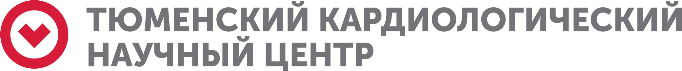  филиал Федерального государственного бюджетного научного учреждения «Томский национальный исследовательский медицинский центр Российской академии наук»(Тюменский кардиологический научный центр)ДНЕВНИК ПРАКТИКИординатораФ.И.О.Специальность 31.08.36 КардиологияНачало обучения в ординатуре: Окончание обучения в ординатуре: Наименование раздела практики (в соответствии с учебным планом):Трудоемкость раздела практики (в соответствии с учебным планом) ЗЕТ/часов:База практики: Сроки прохождения практики на данной базе: ПЛАНИРУЕМЫЕ РЕЗУЛЬТАТЫ ПРАКТИКИВИДЫ ДЕЯТЕЛЬНОСТИ И ПЛАНИРУЕМЫЕ ФОРМЫ РАБОТЫ ОРДИНАТОРАХАРАКТЕРИСТИКА МЕДИЦИНСКОЙ ОРГАНИЗАЦИИ ________________________________________________________________________________________________________________________________________________________________________________________________________________________________________________________________________________________________________________________________________________________________________________________________________________________________________________________________________________________________________________________________________________ИНДИВИДУАЛЬНЫЙ ГРАФИК ПРОХОЖДЕНИЯ ПРАКТИКИ ОРДИНАТОРОМВыполненные работы(Заполняется ординатором еженедельно)Отчет о прохождении практикиЗа время прохождения __________________________________________________________________________________________________________________________________________________________________________________________________________________________________________________________________________________________________________________________________________________________________________________________________________________________________________________________________________________________________________________________________________________________________________________________________________________________________________________________________________________________________________________________________________________________________________________________________________________________________________________________________________________________________________________________________________________________________________________________________________________________________________________________________________________________________Главный врач_________________            Подпись_____________________                    Ф.И.О.ИндексВид деятельностиОписание компетенции№ п/пПланируемые формы работыВид деятельностиРуководители практикидолжностьподписьФ.И.О.должностьподписьФ.И.О.№ОтделениеДата прохожденияДатаВыполняемые действия/ функционалПодпись заведующего отделениемЗачетОрдинатор _________________          Подпись_____________________            Ф.И.О.